«День здоровья"Ежегодно в нашем детском саду проводятся мероприятия, посвященные "Всемирному Дню здоровья".    7  апреля этого года также не стал исключением: в течение  дня воспитатели провели с детьми  беседы о значении здоровья,  здорового образа жизни, организовали интересные физкультминутки, чтение художественной литературы, рассматривание иллюстраций и картин  на тему здоровья, играли в подвижные игры.Также в этот день  инструктором по физической культуре Хиценко И.А., был организован  праздник  "День здоровья". В празднике приняли участие воспитанники старшей группы и их родители.  Команды  соревновались в ловкости и силе, праздник был очень динамичным и ярким!  Вся деятельность по формированию представлений о здоровом образе жизни, по сохранению и укреплению здоровья детей реализуется в детском саду в течение всего учебного года и включена в целую систему физкультурно-оздоровительной работы. 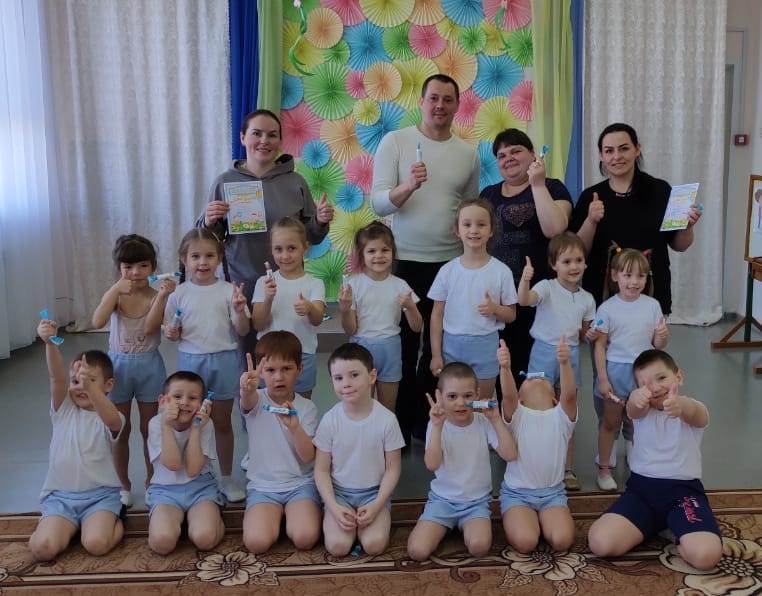 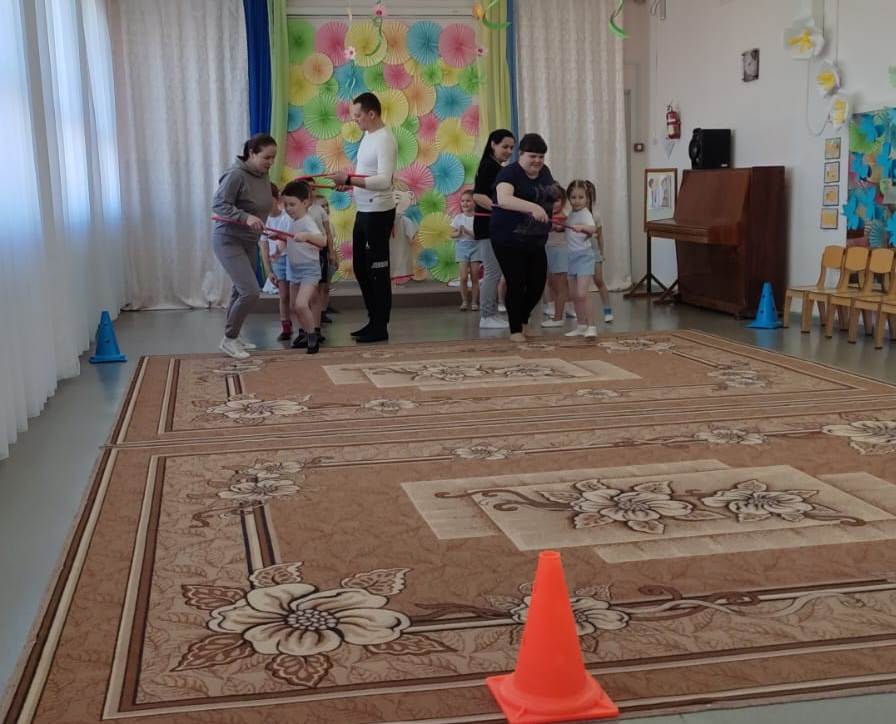 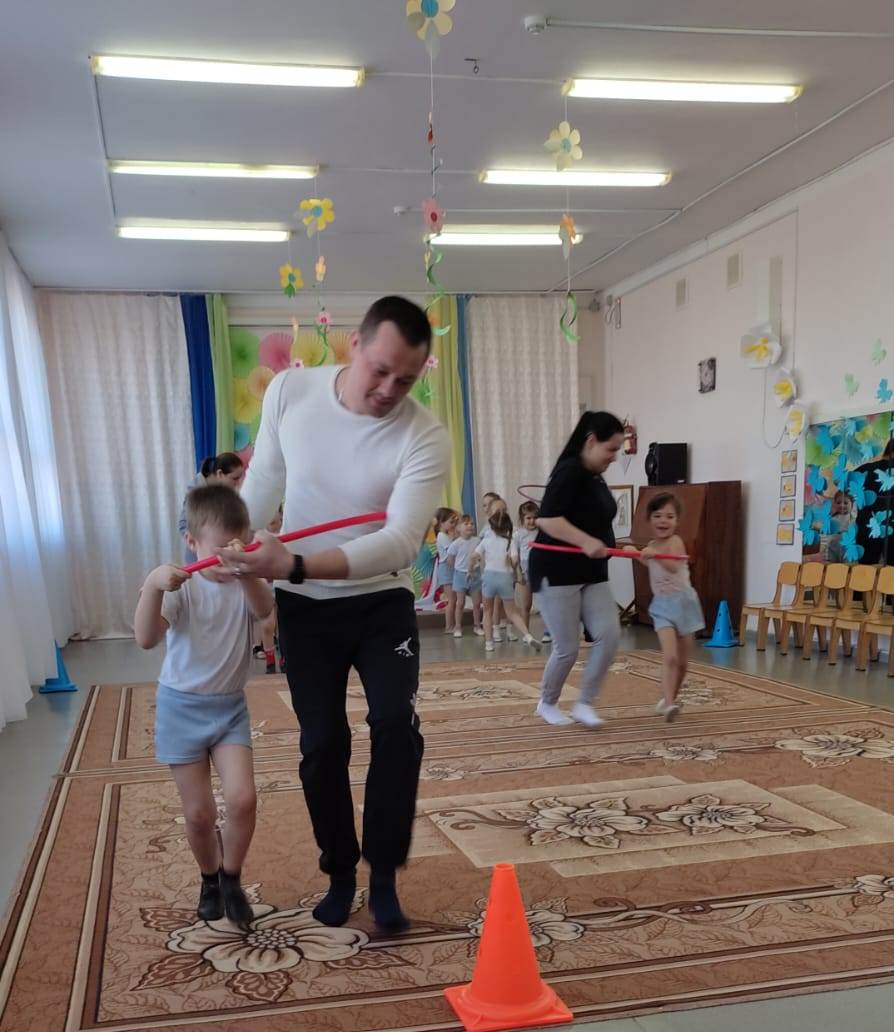 